Домашнее задание для 2 ДОП, от 7.02./10.02.24.Новая тема: «Ре мажор / си минор».Переписать гаммы в тональностях Ре мажор и си минор из классной работы. Запомните ключевые знаки этих тональностей: фа-диез, до-диез.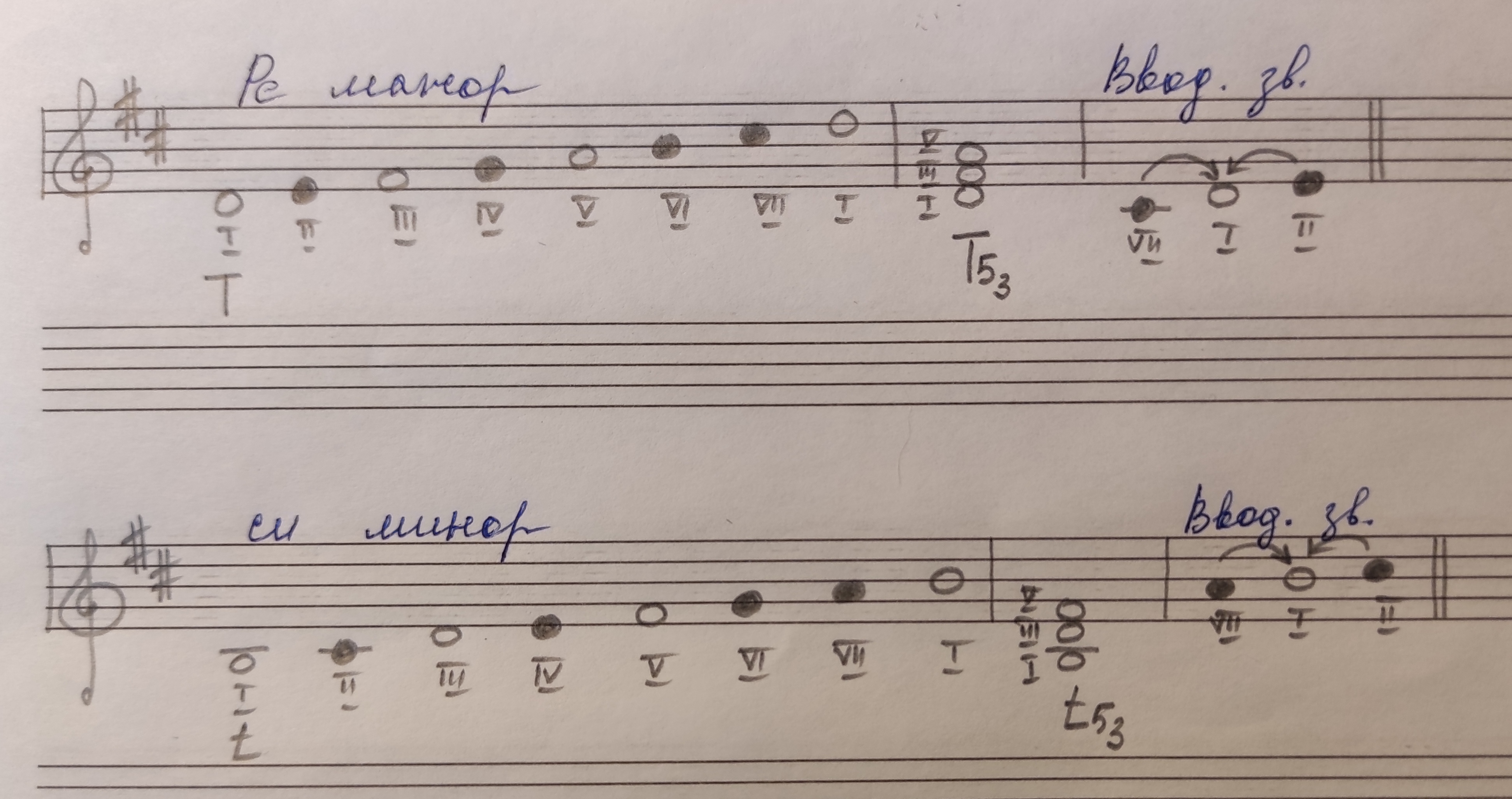 Подготовиться к проверочной работе (устно). Повторить основные понятия, выучить наизусть все мажорные / минорные тональности и их ключевые знаки. Важно знать правильный порядок знаков, и какие тональности являются параллельными.Тоника - это первая ступень лада. Гамма - это звуки лада по порядку. Тональность - это тоника + лад (название гаммы). Схема мажора: т(б2) т(б2) пт(м2) т(б2) т(б2) т(б2) пт(м2);Схема минора: т(б2) пт(м2) т(б2) т(б2) пт(м2) т(б2) т(б2) До мажор / ля минор (нет знаков);Соль мажор / ми минор (фа-диез);Фа мажор / ре минор (си-бемоль);Ре мажор / си минор (фа-диез, до-диез). Учить попевку на б6.Большая секста – «В лесу родилась ёлочка».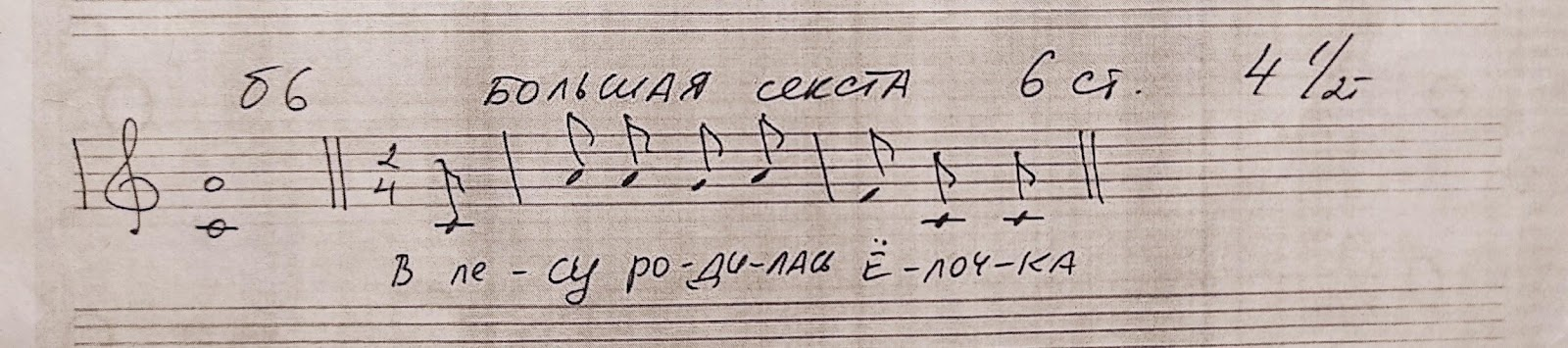 Играть и петь со словами и нотами от звука «до» первой октавы вверх.